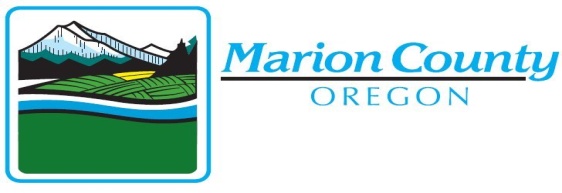 Intellectual and Developmental Disability Advisory CommitteeAgenda and Minutes for January 13, 2016, 11:00am – 12:30pmIntellectual and Developmental Disability Advisory CommitteeAgenda and Minutes for January 13, 2016, 11:00am – 12:30pmIntellectual and Developmental Disability Advisory CommitteeAgenda and Minutes for January 13, 2016, 11:00am – 12:30pmIntellectual and Developmental Disability Advisory CommitteeAgenda and Minutes for January 13, 2016, 11:00am – 12:30pmLocation:  Marion County Health Department / DD Services,  2421 Lancaster Drive NE,  Salem OR 97305Training Room A Contact:  Ashley Gonzalez (503) 763-5713        http://www.co.marion.or.us/HLT/IDDAC.htmLocation:  Marion County Health Department / DD Services,  2421 Lancaster Drive NE,  Salem OR 97305Training Room A Contact:  Ashley Gonzalez (503) 763-5713        http://www.co.marion.or.us/HLT/IDDAC.htmLocation:  Marion County Health Department / DD Services,  2421 Lancaster Drive NE,  Salem OR 97305Training Room A Contact:  Ashley Gonzalez (503) 763-5713        http://www.co.marion.or.us/HLT/IDDAC.htmLocation:  Marion County Health Department / DD Services,  2421 Lancaster Drive NE,  Salem OR 97305Training Room A Contact:  Ashley Gonzalez (503) 763-5713        http://www.co.marion.or.us/HLT/IDDAC.htm* P - Present      E - Excused      A - Absent      G - Guest      F - Facilitator    M - Minute Taker* P - Present      E - Excused      A - Absent      G - Guest      F - Facilitator    M - Minute Taker* P - Present      E - Excused      A - Absent      G - Guest      F - Facilitator    M - Minute Taker* P - Present      E - Excused      A - Absent      G - Guest      F - Facilitator    M - Minute TakerCommittee MembersCommittee MembersCommittee MembersCommittee MembersMembershipNameName*Chair/FamilyMichele Kimbell, parentMichele Kimbell, parentPVice Chair/AdvocateDrew Wright, PCL staffDrew Wright, PCL staffEProviderFlory Ericksen, PCL ManagerFlory Ericksen, PCL ManagereIndividualDavid Beem, volunteerDavid Beem, volunteer		AFamilyKatie O’Kelley, grandparentKatie O’Kelley, grandparentPProviderJo Anne Hill, RISE staffJo Anne Hill, RISE staffEAdvocateSheena Watkins-Andrews, CSS staffSheena Watkins-Andrews, CSS staffAFamilyGwyn Marsh, parent, Retired Case ManagerGwyn Marsh, parent, Retired Case ManagerPFamilyDeborah Patterson, parent, Retired Health AdministratorDeborah Patterson, parent, Retired Health AdministratorPProviderAlan Roberts, OVRS, staffAlan Roberts, OVRS, staffPProviderDouglas Short, Child Foster ProviderDouglas Short, Child Foster ProviderPIntellectual and Developmental Disability Advisory CommitteeAgenda and Minutes for January 13, 2016, 11:00am – 12:30pmIntellectual and Developmental Disability Advisory CommitteeAgenda and Minutes for January 13, 2016, 11:00am – 12:30pmIntellectual and Developmental Disability Advisory CommitteeAgenda and Minutes for January 13, 2016, 11:00am – 12:30pmIntellectual and Developmental Disability Advisory CommitteeAgenda and Minutes for January 13, 2016, 11:00am – 12:30pmParticipantsParticipantsParticipantsParticipants* P - Present      E - Excused      A - Absent      G - Guest      F - Facilitator    M - Minute Taker* P - Present      E - Excused      A - Absent      G - Guest      F - Facilitator    M - Minute Taker* P - Present      E - Excused      A - Absent      G - Guest      F - Facilitator    M - Minute Taker* P - Present      E - Excused      A - Absent      G - Guest      F - Facilitator    M - Minute TakerMembershipName**Health DeptCary Moller, Division DirectorPPCDDPDawn Alisa Sadler, SupervisorPPCDDPKarin Perkins, DD Specialist 2PPCDDPAshley Gonzalez, DD Department Specialist 3MMGuest Trish DavisPPIntellectual and Developmental Disability Advisory CommitteeAgenda for January 13, 2016, 11:00am – 12:30pmIntellectual and Developmental Disability Advisory CommitteeAgenda for January 13, 2016, 11:00am – 12:30pmIntellectual and Developmental Disability Advisory CommitteeAgenda for January 13, 2016, 11:00am – 12:30pmIntellectual and Developmental Disability Advisory CommitteeAgenda for January 13, 2016, 11:00am – 12:30pmIntellectual and Developmental Disability Advisory CommitteeAgenda for January 13, 2016, 11:00am – 12:30pmLocation:  Marion County Health Department / DD Services, 2421 Lancaster Drive NE,  Salem, OR 97305 Training Room AContact: Ashley Gonzalez (503) 763-5713            http://www.co.marion.or.us/HLT/IDDAC.htmLocation:  Marion County Health Department / DD Services, 2421 Lancaster Drive NE,  Salem, OR 97305 Training Room AContact: Ashley Gonzalez (503) 763-5713            http://www.co.marion.or.us/HLT/IDDAC.htmLocation:  Marion County Health Department / DD Services, 2421 Lancaster Drive NE,  Salem, OR 97305 Training Room AContact: Ashley Gonzalez (503) 763-5713            http://www.co.marion.or.us/HLT/IDDAC.htmLocation:  Marion County Health Department / DD Services, 2421 Lancaster Drive NE,  Salem, OR 97305 Training Room AContact: Ashley Gonzalez (503) 763-5713            http://www.co.marion.or.us/HLT/IDDAC.htmLocation:  Marion County Health Department / DD Services, 2421 Lancaster Drive NE,  Salem, OR 97305 Training Room AContact: Ashley Gonzalez (503) 763-5713            http://www.co.marion.or.us/HLT/IDDAC.htm#Agenda ItemLead PersonStart TimeMinutes1Welcome and IntroductionsMichele Kimbell, Chair11:00 AM5Item Description »  Welcome / Introductions / Minute ApprovalWelcome Committee members and participants. Introduce Committee members, Marion County Community Developmental Disability Program (CDDP) staff, and other participants. Review/approval of prior meeting’s minutes.Item Description »  Welcome / Introductions / Minute ApprovalWelcome Committee members and participants. Introduce Committee members, Marion County Community Developmental Disability Program (CDDP) staff, and other participants. Review/approval of prior meeting’s minutes.Item Description »  Welcome / Introductions / Minute ApprovalWelcome Committee members and participants. Introduce Committee members, Marion County Community Developmental Disability Program (CDDP) staff, and other participants. Review/approval of prior meeting’s minutes.Item Description »  Welcome / Introductions / Minute ApprovalWelcome Committee members and participants. Introduce Committee members, Marion County Community Developmental Disability Program (CDDP) staff, and other participants. Review/approval of prior meeting’s minutes.Item Description »  Welcome / Introductions / Minute ApprovalWelcome Committee members and participants. Introduce Committee members, Marion County Community Developmental Disability Program (CDDP) staff, and other participants. Review/approval of prior meeting’s minutes.Item Minutes »Call to order at 11:00 am.Introductions were made. Michele Kimbell moved to approve the minutes from the December meeting and Gwyn Marsh seconded, and the group agreed. December meeting minutes have been approved.Dawn-Alisa stated that the group has been unable to reach a potential new member by phone, email, and letter. It was decided that the group will send her a certified letter, and the opening is still available.Item Minutes »Call to order at 11:00 am.Introductions were made. Michele Kimbell moved to approve the minutes from the December meeting and Gwyn Marsh seconded, and the group agreed. December meeting minutes have been approved.Dawn-Alisa stated that the group has been unable to reach a potential new member by phone, email, and letter. It was decided that the group will send her a certified letter, and the opening is still available.Item Minutes »Call to order at 11:00 am.Introductions were made. Michele Kimbell moved to approve the minutes from the December meeting and Gwyn Marsh seconded, and the group agreed. December meeting minutes have been approved.Dawn-Alisa stated that the group has been unable to reach a potential new member by phone, email, and letter. It was decided that the group will send her a certified letter, and the opening is still available.Item Minutes »Call to order at 11:00 am.Introductions were made. Michele Kimbell moved to approve the minutes from the December meeting and Gwyn Marsh seconded, and the group agreed. December meeting minutes have been approved.Dawn-Alisa stated that the group has been unable to reach a potential new member by phone, email, and letter. It was decided that the group will send her a certified letter, and the opening is still available.Item Minutes »Call to order at 11:00 am.Introductions were made. Michele Kimbell moved to approve the minutes from the December meeting and Gwyn Marsh seconded, and the group agreed. December meeting minutes have been approved.Dawn-Alisa stated that the group has been unable to reach a potential new member by phone, email, and letter. It was decided that the group will send her a certified letter, and the opening is still available.2Working SessionDawn-Alisa Sadler11:05 AM15Item Description » Big Toy ProposalIDDAC work group awareness updateItem Description » Big Toy ProposalIDDAC work group awareness updateItem Description » Big Toy ProposalIDDAC work group awareness updateItem Description » Big Toy ProposalIDDAC work group awareness updateItem Description » Big Toy ProposalIDDAC work group awareness updateItem Minutes »Commissioner Janet Carlson has requested a letter of support for The Big Toy. They are going to draft something for the group to review at the next meeting, and send out in an e-mail. The letter should be about the project as a whole, and not be about design. The group will be asked for feedback on design at a later date. Dawn-Alisa, Karin, Michele, and Katie have been meeting to discuss what awareness activities will be done to celebrate IDD awareness month in March 2016. They are working on banners, brochures, posters, and a slogan. The slogan that will be used is, “We laugh too. We love too. We learn too. We work too” with pictures to go with the slogan. The plan is to have the posters in the windows at Courthouse Square, brochures in local doctor’s offices, and a banner across the Liberty and/or Chemeketa parkade. The group would like to have the posters up and information out all year long to promote ongoing awareness, and then put extra focus on the topic in March. Item Minutes »Commissioner Janet Carlson has requested a letter of support for The Big Toy. They are going to draft something for the group to review at the next meeting, and send out in an e-mail. The letter should be about the project as a whole, and not be about design. The group will be asked for feedback on design at a later date. Dawn-Alisa, Karin, Michele, and Katie have been meeting to discuss what awareness activities will be done to celebrate IDD awareness month in March 2016. They are working on banners, brochures, posters, and a slogan. The slogan that will be used is, “We laugh too. We love too. We learn too. We work too” with pictures to go with the slogan. The plan is to have the posters in the windows at Courthouse Square, brochures in local doctor’s offices, and a banner across the Liberty and/or Chemeketa parkade. The group would like to have the posters up and information out all year long to promote ongoing awareness, and then put extra focus on the topic in March. Item Minutes »Commissioner Janet Carlson has requested a letter of support for The Big Toy. They are going to draft something for the group to review at the next meeting, and send out in an e-mail. The letter should be about the project as a whole, and not be about design. The group will be asked for feedback on design at a later date. Dawn-Alisa, Karin, Michele, and Katie have been meeting to discuss what awareness activities will be done to celebrate IDD awareness month in March 2016. They are working on banners, brochures, posters, and a slogan. The slogan that will be used is, “We laugh too. We love too. We learn too. We work too” with pictures to go with the slogan. The plan is to have the posters in the windows at Courthouse Square, brochures in local doctor’s offices, and a banner across the Liberty and/or Chemeketa parkade. The group would like to have the posters up and information out all year long to promote ongoing awareness, and then put extra focus on the topic in March. Item Minutes »Commissioner Janet Carlson has requested a letter of support for The Big Toy. They are going to draft something for the group to review at the next meeting, and send out in an e-mail. The letter should be about the project as a whole, and not be about design. The group will be asked for feedback on design at a later date. Dawn-Alisa, Karin, Michele, and Katie have been meeting to discuss what awareness activities will be done to celebrate IDD awareness month in March 2016. They are working on banners, brochures, posters, and a slogan. The slogan that will be used is, “We laugh too. We love too. We learn too. We work too” with pictures to go with the slogan. The plan is to have the posters in the windows at Courthouse Square, brochures in local doctor’s offices, and a banner across the Liberty and/or Chemeketa parkade. The group would like to have the posters up and information out all year long to promote ongoing awareness, and then put extra focus on the topic in March. Item Minutes »Commissioner Janet Carlson has requested a letter of support for The Big Toy. They are going to draft something for the group to review at the next meeting, and send out in an e-mail. The letter should be about the project as a whole, and not be about design. The group will be asked for feedback on design at a later date. Dawn-Alisa, Karin, Michele, and Katie have been meeting to discuss what awareness activities will be done to celebrate IDD awareness month in March 2016. They are working on banners, brochures, posters, and a slogan. The slogan that will be used is, “We laugh too. We love too. We learn too. We work too” with pictures to go with the slogan. The plan is to have the posters in the windows at Courthouse Square, brochures in local doctor’s offices, and a banner across the Liberty and/or Chemeketa parkade. The group would like to have the posters up and information out all year long to promote ongoing awareness, and then put extra focus on the topic in March. 3Educational SessionDawn-Alisa Sadler11:2025Item Description » Q/A planItem Minutes »The quality assurance plan was handed out to everyone. There is a plan in place to increase the number of supervisors and team lead visibility in hopes to build up the infrastructure and ensure that we are able to implement the plan. An invitation was extended to the group for feedback and suggestions on how to improve the plan, so that we can bring feed back to the group on how we are doing. The plan will also help with coming up with a process to allow Oregon to start meeting the expectations that they have previously failed to meet. There is a request to turn in customer satisfaction surveys. There will be SERT updates soon.Item Description » Q/A planItem Minutes »The quality assurance plan was handed out to everyone. There is a plan in place to increase the number of supervisors and team lead visibility in hopes to build up the infrastructure and ensure that we are able to implement the plan. An invitation was extended to the group for feedback and suggestions on how to improve the plan, so that we can bring feed back to the group on how we are doing. The plan will also help with coming up with a process to allow Oregon to start meeting the expectations that they have previously failed to meet. There is a request to turn in customer satisfaction surveys. There will be SERT updates soon.Item Description » Q/A planItem Minutes »The quality assurance plan was handed out to everyone. There is a plan in place to increase the number of supervisors and team lead visibility in hopes to build up the infrastructure and ensure that we are able to implement the plan. An invitation was extended to the group for feedback and suggestions on how to improve the plan, so that we can bring feed back to the group on how we are doing. The plan will also help with coming up with a process to allow Oregon to start meeting the expectations that they have previously failed to meet. There is a request to turn in customer satisfaction surveys. There will be SERT updates soon.Item Description » Q/A planItem Minutes »The quality assurance plan was handed out to everyone. There is a plan in place to increase the number of supervisors and team lead visibility in hopes to build up the infrastructure and ensure that we are able to implement the plan. An invitation was extended to the group for feedback and suggestions on how to improve the plan, so that we can bring feed back to the group on how we are doing. The plan will also help with coming up with a process to allow Oregon to start meeting the expectations that they have previously failed to meet. There is a request to turn in customer satisfaction surveys. There will be SERT updates soon.Item Description » Q/A planItem Minutes »The quality assurance plan was handed out to everyone. There is a plan in place to increase the number of supervisors and team lead visibility in hopes to build up the infrastructure and ensure that we are able to implement the plan. An invitation was extended to the group for feedback and suggestions on how to improve the plan, so that we can bring feed back to the group on how we are doing. The plan will also help with coming up with a process to allow Oregon to start meeting the expectations that they have previously failed to meet. There is a request to turn in customer satisfaction surveys. There will be SERT updates soon.4Break Session11:45 AM5Item Description » The Group will break and grab lunch.Item Description » The Group will break and grab lunch.Item Description » The Group will break and grab lunch.Item Description » The Group will break and grab lunch.Item Description » The Group will break and grab lunch.5Announcements and UpdatesDawn-Alisa Sadler11:50 PM20Item Description »  Settlement approved by federal judge on Lane v. Brown class actionItem Description »  Settlement approved by federal judge on Lane v. Brown class actionItem Description »  Settlement approved by federal judge on Lane v. Brown class actionItem Description »  Settlement approved by federal judge on Lane v. Brown class actionItem Description »  Settlement approved by federal judge on Lane v. Brown class actionItem Minutes »Judged approved the settlement and allowed individuals that enrolled at the last minute to continue to access services, but there were no further enrollments allowed. Marion County will work with the state to determine the county’s responsibility for the outcomes.The group viewed the video, “Gary’s New Job” by Shangri-LaAlan mentioned that Shangri-La is working with Sodexo to employ 20 individuals with Sodexo.Item Minutes »Judged approved the settlement and allowed individuals that enrolled at the last minute to continue to access services, but there were no further enrollments allowed. Marion County will work with the state to determine the county’s responsibility for the outcomes.The group viewed the video, “Gary’s New Job” by Shangri-LaAlan mentioned that Shangri-La is working with Sodexo to employ 20 individuals with Sodexo.Item Minutes »Judged approved the settlement and allowed individuals that enrolled at the last minute to continue to access services, but there were no further enrollments allowed. Marion County will work with the state to determine the county’s responsibility for the outcomes.The group viewed the video, “Gary’s New Job” by Shangri-LaAlan mentioned that Shangri-La is working with Sodexo to employ 20 individuals with Sodexo.Item Minutes »Judged approved the settlement and allowed individuals that enrolled at the last minute to continue to access services, but there were no further enrollments allowed. Marion County will work with the state to determine the county’s responsibility for the outcomes.The group viewed the video, “Gary’s New Job” by Shangri-LaAlan mentioned that Shangri-La is working with Sodexo to employ 20 individuals with Sodexo.Item Minutes »Judged approved the settlement and allowed individuals that enrolled at the last minute to continue to access services, but there were no further enrollments allowed. Marion County will work with the state to determine the county’s responsibility for the outcomes.The group viewed the video, “Gary’s New Job” by Shangri-LaAlan mentioned that Shangri-La is working with Sodexo to employ 20 individuals with Sodexo.6Action Items12:10PM5Item Description » Stakeholder survey for the Lewin groupSustainabilityItem Description » Stakeholder survey for the Lewin groupSustainabilityItem Description » Stakeholder survey for the Lewin groupSustainabilityItem Description » Stakeholder survey for the Lewin groupSustainabilityItem Description » Stakeholder survey for the Lewin groupSustainabilityItem Minutes »The state has hired a consultant, the Lewin group, to perform a survey in regards to sustainability. The goal of the survey is to gather data on what is happening in the field and why, in regards to low service usage. The DHS budget is over by $72 million. There are a lot of proposed budget cuts, but it is very early in the process.Item Minutes »The state has hired a consultant, the Lewin group, to perform a survey in regards to sustainability. The goal of the survey is to gather data on what is happening in the field and why, in regards to low service usage. The DHS budget is over by $72 million. There are a lot of proposed budget cuts, but it is very early in the process.Item Minutes »The state has hired a consultant, the Lewin group, to perform a survey in regards to sustainability. The goal of the survey is to gather data on what is happening in the field and why, in regards to low service usage. The DHS budget is over by $72 million. There are a lot of proposed budget cuts, but it is very early in the process.Item Minutes »The state has hired a consultant, the Lewin group, to perform a survey in regards to sustainability. The goal of the survey is to gather data on what is happening in the field and why, in regards to low service usage. The DHS budget is over by $72 million. There are a lot of proposed budget cuts, but it is very early in the process.Item Minutes »The state has hired a consultant, the Lewin group, to perform a survey in regards to sustainability. The goal of the survey is to gather data on what is happening in the field and why, in regards to low service usage. The DHS budget is over by $72 million. There are a lot of proposed budget cuts, but it is very early in the process.7Wrap-Up and Adjourn IDDAC MeetingMichele Kimbell, Chair12:15PM5Item Description » Finish any discussions or topics and conclude the IDDAC meeting.Item Description » Finish any discussions or topics and conclude the IDDAC meeting.Item Description » Finish any discussions or topics and conclude the IDDAC meeting.Item Description » Finish any discussions or topics and conclude the IDDAC meeting.Item Description » Finish any discussions or topics and conclude the IDDAC meeting.Item Minutes »Katie O’Kelley talked about a letter that she wrote to the state in regards to an extremely long wait for action by their organization and has agreed to share the response that she receives with the group. Michele Kimbell motioned to adjourn the meeting at 12:20 p.m. and Alan Roberts seconded. Meeting adjourned at 12:20 p.m.Item Minutes »Katie O’Kelley talked about a letter that she wrote to the state in regards to an extremely long wait for action by their organization and has agreed to share the response that she receives with the group. Michele Kimbell motioned to adjourn the meeting at 12:20 p.m. and Alan Roberts seconded. Meeting adjourned at 12:20 p.m.Item Minutes »Katie O’Kelley talked about a letter that she wrote to the state in regards to an extremely long wait for action by their organization and has agreed to share the response that she receives with the group. Michele Kimbell motioned to adjourn the meeting at 12:20 p.m. and Alan Roberts seconded. Meeting adjourned at 12:20 p.m.Item Minutes »Katie O’Kelley talked about a letter that she wrote to the state in regards to an extremely long wait for action by their organization and has agreed to share the response that she receives with the group. Michele Kimbell motioned to adjourn the meeting at 12:20 p.m. and Alan Roberts seconded. Meeting adjourned at 12:20 p.m.Item Minutes »Katie O’Kelley talked about a letter that she wrote to the state in regards to an extremely long wait for action by their organization and has agreed to share the response that she receives with the group. Michele Kimbell motioned to adjourn the meeting at 12:20 p.m. and Alan Roberts seconded. Meeting adjourned at 12:20 p.m.Discuss the content of the quality assurance plan and take feedback/ideasDiscuss the content of the quality assurance plan and take feedback/ideasDiscuss the content of the quality assurance plan and take feedback/ideasDiscuss the content of the quality assurance plan and take feedback/ideasDiscuss the content of the quality assurance plan and take feedback/ideas